Calculate Your Heart Rate Zones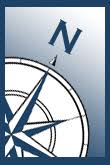 				Mr. Albano				Student Name: Mr. Albano					  Student Age: 34 Zone 5: (.9)(Max HR) to (1)(Max HR)Zone 4: (.8)(Max HR) to (.9)(Max HR)Zone 3: (.7)(Max HR) to (.8)(Max HR)Zone 2: (.6)(Max HR) to (.7)(Max HR)Zone 1: (.5)(Max HR) to (.6)(Max HR)My ZonesMy Resting Heart Rate: 76 BPMMy Maximum Heart Rate: 186 BPMZone 5: 167.4 BPM to 186 BPM Zone 4: 148.8 BPM to 167.4 BPMZone 3: 130.2 BPM to 148.8 BPMZone 2: 111.6 BPM to 130.2 BPMZone 1: 93 BPM to 111.6 BPMActivity 1 HR: 21 = 84Activity 2 HR: 31 = 124Activity 3 HR: 45 = 180Lesson Reflection: I was surprised that a low intensity walk was not enough for me to enter into HR Zone 1. 